SKRIPSIPENGARUH MASSAGE DENGAN TEHNIK EFFLEURAGE TERHADAP KENYAMANAN PASIEN IMOBILISASIDI RUMAH SAKIT KATOLIK BUDI RAHAYU BLITAR Diajukan guna memperoleh gelar Sarjana Keperawatan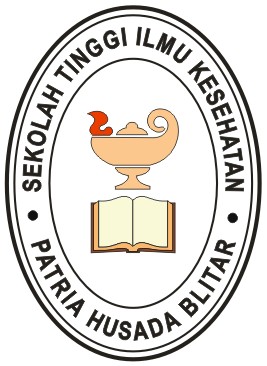 ARTISARI TRI MULYONO NIM : 1512038Program Studi Pendidikan NersSEKOLAH TINGGI ILMU KESEHATAN PATRIA HUSADA BLITAR2017LEMBAR PERSETUJUANJudulDitulis olehNIMProgram  Studi:  Pengaruh  Massage Dengan  Tehnik Ejfieurage Terhadap Kenyamanan Pasien  Imobilisasi Di Rumah   Sakit K.atolik Budi Rahayu Blitar:  Artisari Tri Mulyono:  1512038:  Pendidikan NersPerguruan Tinggi     :  Seko1ah Tinggi Ilmu Kesehatan Patria Husada BlitarTe1ah disetujui untuk dilakukan Ujian Skripsi pada tanggal 6 Juli 2017.Blitar, 4 Juli 2017Pembimbing 1qf&-Thatit Nmmawati, S.Si., MKesNIK.  180906042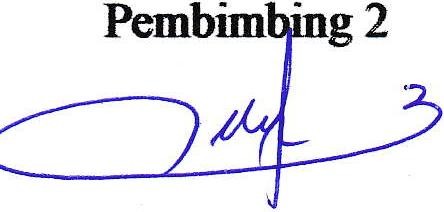 Sandi Alfa Wiga Arsa, S.Kep.NsNIK.  180906053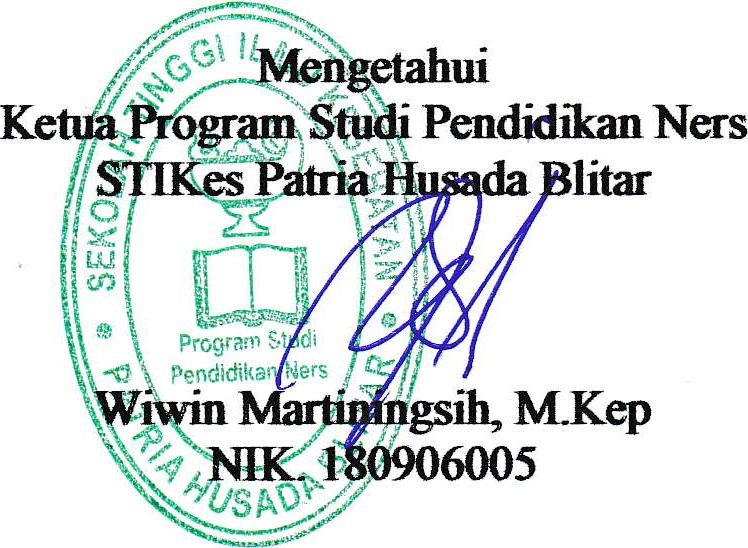 mLEMBARPENGESAHANJudul:     Pengaruh   Massage  Dengan   Tehnik  Effieurage  TerhadapKenyamanan  Pasien  Imobilisasi   Di  Rumah  Sakit  KatolikBudi Rahayu BlitarDitulis oleh               :  Artisari Tri MulyonoNIM                           :    1512038Program  Studi          :  Pendidikan  NersPerguruan Tinggi     :   Sekolah Tinggi Ilmu Kesehatan Patria Husada BlitarTelah diuji dalam Sidang Ujian yang dilaksanakan pada tanggal 6 Juli 2017Ketua PengujiAnggota PengujiZaenal Fanani, SKM., M.Kes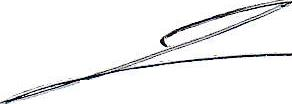 1. Thatit Nurmawati,  S.Si., M.Kes2. Sandi Alfa Wiga Arsa, S.Kep.Ns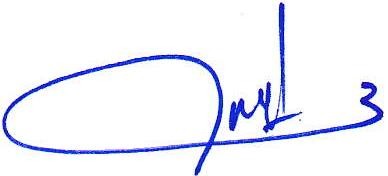 3. Ns. Yulistiana Rudianti, M.Kep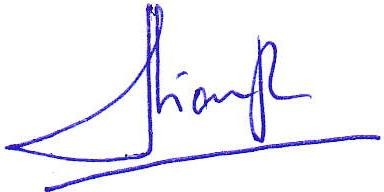 IV.................................. ·.·····-�--UCAPAN TERIMA KASIHDengan mengucapkan puji syukur kehadirat Tuhan Yang Maha Esa, atas segala rahmat   dan   karunia-Nya,   penulis   dapat   menyelesaikan   skripsi   yang   berjudul “Pengaruh Massage Dengan Tehnik Effleurage Terhadap Kenyamanan Pasien Imobilisasi Di Rumah Sakit Katolik Budi Rahayu Blitar”.Dalam  penyusunan  skripsi  ini,  penulis  banyak  mendapatkan  bimbingan  dan arahan  dari  berbagai  pihak.  Oleh  karena  itu  penulis  mengucapkan  terimakasih kepada:1.    Basar  Purwoto,  S.Sos,  M.Si,  selaku  Ketua  Sekolah  Tinggi  Ilmu  Kesehatan(STIKes) Patria Husada Blitar2.    Wiwin  Martiningsih,  S.Kep,  Ns,  M.Kep.  selaku  Ketua  Program  Studi  S1Keperawatan STIKes Patria Husada Blitar3.	Thatit  Nurmawati,  S.Si.,  M.Kes.  selaku  dosen  pembimbing  1  yang  telah memberikan bimbingan dan arahan dalam penyusunan skripsi ini4.	Sandi  Alfa  Wiga  Arsa,  S.Kep.Ns.  selaku  dosen  pembimbing  2  yang  telah memberikan bimbingan dan arahan dalam penyusunan skripsi ini5.	Zaenal  Fanani,  SKM.,  M.Kes.  selaku  ketua  penguji  yang  telah  memberikan arahan dan masukan dalam penyusunan skripsi ini6.	Sr. Devina SSpS. (Ns. Yulistiana Rudianti, M.Kep) selaku penguji lahan yang telah memberikan arahan dan masukan yang bersifat membangun dalam penyusunan skripsi ini7.	Sr. Martina SSpS. DHSM. selaku Ketua Yayasan Rumah Sakit Budi Rahayu yang telah memberikan kesempatan penulis untuk melanjutkan pendidikan di STIKes Patria Husada Blitar8.    dr. A.W. Soehapto, DHSM dan staff di RSK Budi Rahayu Blitar9.	Bapak Ibu Dosen yang telah membimbing selama penulis menjalani perkuliahan di STIKes Patria Husada Blitar10.  Keluarga yang selalu memberikan dukungan kepada penulis dari awal hingga terselesainya skripsi ini11.  Teman-teman mahasiswa alih jenjang yang selalu memberikan dukungan dalam penyusunan skripsi ini12.  Semua pihak yang telah membantu dalam penyusunan skripsi ini.Semoga Tuhan Yang Maha Esa senantiasa memberikan rahmat dan karunia-Nya kepada semua pihak yang telah memberikan segala bantuan tersebut diatas. Skripsi ini tentu saja masih jauh dari sempurna, sehingga penulis dengan senang hati menerima kritik demi perbaikan.Blitar, Juli 2017Penulis,Artisari Tri MulyonovABSTRAKKondisi pasien yang mengalami imobilisasi dapat menimbulkan masalah psikologis, fisiologis dan sosial. Semakin besar tingkatan dan lama durasi imobilisasinya, maka semakin bahaya pula akibat yang dihasilkan dan menyebabkan proses penyembuhan menjadi lama. Penyembuhan yang lama dapat meningkatkan ketidaknyamanan klien. Massage Tehnik Effleurage (MTE) merupakan salah satu modalitas keperawatan dengan mengandalkan kekuatan tangan atau jari dalam memanipulasi otot dan jaringan lunak sehingga menimbulkan manfaat yang positif baik secara fisiologis maupun psikologis. Tujuan penelitian ini adalah untuk mengetahui pengaruh MTE terhadap kenyamanan pasien imobilisasi.Penelitian  ini  menggunakan  desain  penelitian  pra  eksperimental  yaitu  one group pra post test design di RSK Budi Rahayu Blitar pada 24 April-14 Mei 2017. Jumlah responden 15 pasien imobilisasi yang diambil menggunakan purposive sampling. Pengumpulan data pada penelitian ini menggunakan kuesioner sebelum dan sesudah intervensi MTE.Hasil penelitian menunjukkan skor rata-rata kenyamanan sebelum intervensi adalah 44,67 dan setelah intervensi adalah 56,07. Hasil uji Paired T test didapatkan p value = 0,000 dimana p value lebih kecil dari nilai α (0,05) artinya ada perbedaan kenyamanan antara sebelum dan sesudah MTE pada pasien imobilisasi di RSK Budi Rahayu Blitar. Perawat diharapkan dapat menggunakan massage tehnik effleurage sebagai intervensi mandiri perawat dalam meningkatkan kenyamanan pasien imobilisasi.  Selain  itu, perawat  dapat  mengedukasi  tehnik  MTE  kepada keluarga pasien sehingga dapat meningkatkan kenyamanan pasien dan proses penyembuhan atau pemulihan menjadi lebih cepat.Kata kunci : imobilisasi, massage tehnik effelurage, kenyamanan pasien.viABSTRACTThe patient’s condition who facing the immobilization could cause the psychology, physiology and social. The higher level and duration of their immobilization, then the more danger effect occur and therefore it will require a long time process of recovery. The longer recovery process can increase the discomfort level of the patient. Massage Technique of Effleurage (MTE) is one of the modality of the caring using finger and hand power in manipulating the muscles and soft muscles tissue so that it has an effect of positive advantage both psychology and physiology. The objective of this research is to know the influencing of MTE to the comfort immobility patient.This research uses the pre experimental design which is one group pre post test design  at  RSK  Budi  Rahayu  Blitar on  24th  April  to  14th  May 2017.  The total respondent  participation  is  15  immobilization  patients,  taken  from  purposive sampling. The data collection in this research using a questionnaire conducted before and after MTE interventions.The result of this research showing that the average score before the MTE intervention of patient’s comfort level is 44.67 and after the MTE is 56.07. The Paired T test examination shows the p value = 0.000 whereas p value is lower than α score (0,05) this means that there is significant different on the comfort level between MTE intervention to the immobilization patients at RSK Budi Rahayu Blitar. The nurse is suggested to use this MTE intervention treatment as a nurse self care to improve and increase the comfort level of immobilization patients. Besides, the nurse could also educate the family of the patients on the MTE method so that it willincrease the comfort level of immobilization patient as well as the faster process ofpatient’s healing or recovery.Keywords: immobilization, massage technique of effelurage, patient’s comfort.viiDAFTAR ISISAMPUL DEPAN .........................................................................................    i LEMBAR PERNYATAAN............................................................................   ii LEMBAR PERSETUJUAN...........................................................................    iii LEMBAR PENGESAHAN............................................................................    iv UCAPAN TERIMA KASIH...........................................................................   v ABSTRAK .....................................................................................................    vi DAFTAR ISI ..................................................................................................   viii DAFTAR TABEL ..........................................................................................   x DAFTAR GAMBAR .....................................................................................    xi DAFTAR LAMPIRAN ..................................................................................   xiiBAB I    PENDAHULUANLatar Belakang ..............................................................................    1Rumusan Masalah .........................................................................    4Tujuan Penelitian ...........................................................................   4Manfaat Penelitian .........................................................................   5BAB II  TINJAUAN PUSTAKABAB III METODE PENELITIANBAB IV HASIL PENELITIAN dan PEMBAHASANviiiBAB V    SIMPULAN dan SARANixDAFTAR TABELxDAFTAR GAMBARxiDAFTAR LAMPIRANKenyamanan ..................................................................................6Massage Tehnik Effleurage ...........................................................16Imobilisasi .....................................................................................22Kerangka Konsep ..........................................................................27Hipotesis ........................................................................................29Desain Penelitian ...........................................................................30Variabel Penelitian ........................................................................30Populasi dan Sampel .....................................................................30Tempat dan Waktu Penelitian .......................................................33Instrumen Penelitian ......................................................................33Kerangka Kerja...............................................................................35Definisi Operasional ......................................................................36Tehnik Pengumpulan Data ............................................................38Metode Analisis Data ....................................................................39Etika Penelitian ..............................................................................40Data Umum ...................................................................................42Data Khusus ..................................................................................45Pembahasan ...................................................................................47Keterbatasan ..................................................................................56Simpulan ........................................................................................57Saran ..............................................................................................57DAFTAR PUSTAKA ....................................................................................LAMPIRAN59Tabel 4.1Distribusi Responden Menurut Usia ...................................................43Tabel 4.2Distribusi Responden Menurut Pendidikan ........................................43Tabel 4.3Distribusi Responden Menurut Pekerjaan ..........................................44Tabel 4.4Distribusi Responden Menurut Penyakit ............................................44Tabel 4.5Distribusi Responden Menurut Jenis Kelamin ...................................45Tabel 4.6Skor Kenyamanan Pasien Imobilisasi Sebelum MTE ........................45Tabel 4.7Skor Kenyamanan Pasien Imobilisasi Setelah MTE ..........................46Tabel 4.8Distribusi  Kenyamanan  Pasien  Imobilisasi  Sebelum  dan  SetelahMTE ....................................................................................................47Gambar 2.1.1Struktur Taksonomi Kenyamanan..............................................9Gambar 2.1.2Kerangka Konsep Teori Kenyamanan........................................10Gambar 2.2.1Tehnik MTE................................................................................22Lampiran 1.Surat Keterangan Pelaksanaan Penelitian................................61Lampiran 2.Lembar Permohonan Menjadi Responden ..............................62Lampiran 3.Lembar Persetujuan Menjadi Responden ...............................63Lampiran 4.SOP Massage Tehnik Effleurage ............................................64Lampiran 5.Lembar Kuesioner ...................................................................66Lampiran 6.Tabulasi Data Umum Responden ...........................................69Lampiran 7.Tabulasi Skoring Kenyamanan Pasien Imobilisasi..................70Lampiran 8.Uji statistik...................... ........................................................74Lampiran 9.Lembar Bimbingan Skripsi .....................................................78